1) Problèmes de transformation d'état n° 1Recherche de l’état final :Il y a 13 pommes dans la corbeille de fruits. 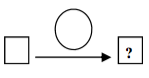 On ajoute 8 pommes.Combien y en a-t-il maintenant ? 2) Problèmes de transformation d'état n° 2Recherche de l’état final :Léa avait 21 billes en arrivant à l'école. Elle en a perdu 8 à la récréation. Combien en a-t-elle maintenant ?3) Problèmes de composition de deux étatsRecherche du tout :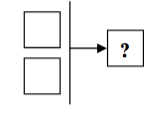 Dans le vase, il y a 13 roses et 8 tulipes. 
Combien y a-t-il de fleurs en tout ?4) Problèmes de comparaison d’états n°15) Problème de comparaison d'états n° 2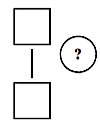 Recherche de la comparaisonLéo a 9 billes. Juliette en a 6.Combien de billes Juliette a-t-elle de moins que Léo ?6) Problème de multiplication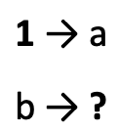 Recherche du tout :Il y a 4 élèves. La maîtresse distribue 3 jetons à chaque élève.
Combien distribue-t-elle de jetons ?7) Problème de configuration rectangulaire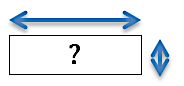 Recherche du tout :Dans la salle de spectacle, il y a 3 rangées de 6 chaises.
Combien de personnes peuvent s'asseoir ?Problèmes de transformation d'état Recherche de l’état final :Il y a 13 pommes dans la corbeille de fruits. On ajoute 8 pommes.Combien y en a-t-il maintenant ?  Problèmes de composition de deux étatsRecherche d’une des parties :		Dans le vase, il y a 21 fleurs. 13 sont des roses et les autres des tulipes. 
                             Quel est le nombre  de tulipes ?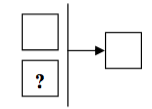 Problèmes de composition de deux étatsRecherche du tout :		Dans le vase, il y a 13 roses et 8 tulipes. 
                             Combien y a-t-il de fleurs en tout ?Problèmes de comparaison d’états Recherche de l’un des états 	 		Lilou a 3 bonbons.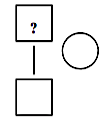 Eva a 5 bonbons de plus qu'elle.Combien de bonbons Eva a-t-elle ? Problème de comparaison multiplicative ; N fois plus / N fois moinsRecherche du résultatLéo a 9 billes. Il en a 3 de plus que Juliette.Combien de billes Juliette a-t-elle ? Problème de configuration rectangulaireRecherche du tout :Le jardinier plante 5 rangées de 6 salades ?Combien de salades a-t-il planté ? Problème de produit cartésienRecherche du nombre de couples possibles :A x B = ?				Je possède 3 vestes et 4 pantalons.						Combien puis-je faire de tenues différentes ?Réécriture pour rechercher la transformation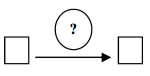 Réécriture pour rechercher l'état initial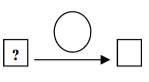 Il y a 13 pommes dans la corbeille de fruits. On ajoute des pommes. J'ai 21 pommes maintenant.Combien a-t-on ajouté de pommes ?Dans la cuisine, il y a déjà des pommes dans la corbeille. Maman part au marché et en achète 17. En rentrant elle les ajoute dans la corbeille. Maintenant, il y a 35 pommes. Combien y avait-il de pommes dans la corbeille au départ ? (CE2)Il faut chercher ce que Paul a fait dans la cuisine.Il y avait 13 pommes dans la corbeille de fruits. Après son départ, il y en avait 21. (CE1)Après les courses, Paul met 8 pommes dans la corbeille de fruits. Maintenant il y a 21 pommes. Combien y avait-il de pommes au départ ? (CE1)Combien de pommes le marchand a-t-il vendu ? Ce matin, le marchand avait 37 pommes. Il lui en reste 18 à la fin de la journée. (CE2)Combien le marchand avait-il de pommes ce matin ? Il lui en reste 18 en fin de journée et il en a vendu 21.(CE2)Il y a 8 pommes dans un panier.Combien maman doit-elle ajouter de pommes pour en avoir 13 ?Il y a 18 images dans une boîte. On en a ajouté 5.Combien d'images y avait-il au début ?Ce matin, le marchand avait 22 pommes. Il en a vendu dans la journée. Le soir, il lui en reste 8. Combien de pommes a-t-il vendues ? (CE2)Le marchand a vendu 14 pommes dans la journée. Le soir, il lui en reste 8. Combien le marchand avait-il de pommes ce matin ? (CE2)Julie arrive dans le verger avec 35 pommes dans le panier.Elle repart avec 62 pommes.Combien de pommes a-t-elle récoltées?A l'arrêt de bus, 18 personnes sont montées dans le car. Il y a maintenant 44 personnes. Combien y avait-il de personnes dans le bus au départ ?7 voitures sont déjà garées dans le parking. A midi, on compte 10 voitures en tout.Combien de voitures se sont-elles garées ce matin ? (CP)3 voitures viennent de se garer sur le parking.  Il y a maintenant 10 voitures en tout.Combien y avait-il de voitures au départ ? (CP)Il y avait des poires dans la corbeille de fruits.Maman est allée au marché et elle en a rapporté des nouvelles. Maintenant, il y a 13 poires dans la corbeille.Combien Maman a-t-elle acheté de poires au marché ?Dans la corbeille de fruits sur la table il y a des pommes. Maman revient du marché et met 5 pommes dans la corbeille. Maintenant, il y a 9 pommes. Combien y avait-il de pommes au départ ?Il y a 13 pommes dans la corbeille de fruits. Le soir il y en a 21. Que s'est-il passé?J'ai mangé 8 pommes cette semaine. Il en reste 13. Combien y en avait-il au début?Il y a 5 pommes dans mon panier.  J'ajoute des pommes dans mon panier. J'en ai maintenant 13.Combien ai-je ajouté de pommes dans mon panier ?Il y a des poires dans la corbeille de fruits. Maman achète 5 poires et maintenant il y en a 13. Combien y a-t-il de poires ?Combien de pommes a-t-on acheté ? Ce matin il y avait 15 pommes dans la corbeille. Maintenant il y en a 20. (CP)On cherche le nombre de pommes qu’il y avait dans la corbeille ce matin. Je mets 15 pommes dans la corbeille à midi. Il y en a maintenant 20. (CP)Combien de pommes a-t-on acheté aujourd’hui ?Ce matin il y avait 12 pommes dans la corbeille.Maintenant il y en 17. (CP)Combien de pommes y avait-il ce matin ?Je mets 12 pommes dans la corbeille.Il y en a maintenant 17. (CP)Lors d'une fête foraine, 2000 ballons sont mis en vente. A la fin de la fête foraine, il n'en reste plus que 580 en stock.Combien de ballons ont été vendus pendant la fête foraine ? (CE2)Dans la trousse de Juliette, il y a des feutres. Elle en jette 8 qui n’écrivent plus et en garde 13. Combien de feutres avait-elle dans sa trousse avant de faire le tri ? (CP)Avant de faire les courses, il y avait 13 pommes. Il y en a 21 maintenant. Combien a-t-on acheté de pommes ?Madame Dupont donne à sa fille 25 €. Chloé a maintenant 99 € pour acheter ses jeux vidéo. Combien avait-elle dans sa tirelire ?Juliette a 21 feutres dans sa trousse. 8 feutres n’écrivent plus, elle les jette. Combien de feutres reste-t-il dans sa trousse ? (CP)J'ajoute 8 pommes dans mon panier. J'en ai maintenant 13.Combien de pommes avais-je au départ ?Papa a acheté des pommes et les a placées dans la corbeille. Ce matin il y avait 9 pommes, ce soir il y en a 18. Combien de pommes Papa a-t-il achetées ? (CE1)Papa a acheté  6 pommes et les a placées dans la corbeille. Maintenant il y en a 20. Combien de pommes y avait-il ce matin dans la corbeille ? (CE1)Valérie avait 25 billes. Elle en gagne pendant la récréation. Maintenant, elle a 37 billes. Combien a-t-elle gagné de billes ?Valérie avait des billes. A la récréation, elle a gagné 12 billes. Maintenant, elle a 37 billes. Combien avait-elle de billes ?Léa avait 13 billes au début de la récréation. En rentrant en classe, elle n'en a plus que 8. Combien a-t-elle perdu de billes ?Ce soir, j'ai mis 8 pommes dans la corbeille de fruits. Maintenant, il y en a 21.Combien de pommes y avait-il ce matin dans la corbeille ?Lisa avait 13 bonbons ce matin. Il lui en reste 8 ce soir. Combien de bonbons a-t-elle mangés ?Ce matin, il y avait 18 pommes dans la corbeille de fruits. Maman part au marché et en achète encore. Elle les rajoute dans la corbeille. Maintenant il y en a 35.Combien de pommes maman a-t-elle achetées au marché ? (CE2)J'ai 10 pommes dans mon panier. J'en ramasse. J'en ai maintenant 19.Combien de pommes ai-je ramassées ?Dans le bus, il y a 26 personnes. A l'arrêt suivant, de nouvelles personnes montent. Il y a maintenant 44 personnes. Combien de personnes sont-elles montées dans le bus ?Réécriture pour rechercher la transformationRéécriture pour rechercher l'état initialLéa avait 21 billes en arrivant à l'école. Elle a perdu des billes pendant la récréation. Maintenant, elle a 13 billes. Combien a-t-elle perdu de billes ?Léa a joué aux billes à la récréation. Elle a perdu 8 billes. Maintenant, Léa a 13 billes.Combien de billes avait-elle avant la récréation ?Léa avait 21 billes. A la fin de la récréation, il lui en reste 13. Combien a-t-elle perdu de billes ?A la récréation, Léa a perdu 8 billes. Elle rentre de récréation avec 13 billes. Combien de billes avait-elle avant la récréation ?Au début de la récré, Pierre a 12 billes.Il joue et à la fin de la récré, il lui en reste 7.Combien a-t-il perdu de billes pendant la récré ? (CP)Léa a des cerises dans son panier. Elle en donne 15 à sa sœur. Maintenant, il lui reste 27 cerises.Combien de cerises Léa avait-elle dans son panier ? (CE2)Léa arrive à l'école avec 21 billes. Après la récréation, elle en a 32.Combien en a-t-elle gagnées ?Léa gagne 12 billes à la récréation.Elle en a maintenant 28.Combien en avait-elle au départ ?Léa avait 9 billes en arrivant à l'école. Elle joue avec à la récréation. Maintenant, il lui en reste 5.Combien a-t-elle perdu de billes pendant la récréation ? (CP)Léa a joué aux billes à la récréation.Elle a perdu 8 billes. Il lui reste maintenant 13 billes.Combien de billes avait-elle en arrivant à l'école ?Hugo avait 9 carambars en arrivant à la maison.Il goûte. Maintenant, il lui reste 5 carambars. Combien a-t-il mangé de carambars pendant son goûter ? (CP)Léa avait des billes en arrivant à l'école. Elle joue avec à la récréation et en perd 4. Maintenant, il lui en reste 5.Combien avait-elle de billes en arrivant à l'école ? (CP)Papa a acheté 9 courgettes au marché. Il fait une soupe. Maintenant, il lui reste 5 courgettes.Combien a-t-il utilisé de courgettes pour sa soupe? (CP)Hugo avait des carambars en arrivant à la maison.Il goûte et en mange 4. Maintenant, il lui en reste 5. Combien avait-il de carambars en arrivant à la maison ? (CP)Evan est arrivé à l'école avec 19 bonbons.Après la récréation, il ne lui en reste plus que 12.Combien de bonbons a-t-il donnés à ses camarades ?Papa avait des courgettes en arrivant du marché. Il en met 4 dans la soupe. Maintenant, il lui en reste 5.Combien avait-il de courgettes en arrivant du marché ? (CP)Babar avait 16 bananes en arrivant au zoo. Le singe lui en a volé. Maintenant, il a 11 bananes. Combien Babar a-t-il perdu de bananes ? (CP)Pierre a perdu 7 billes pendant la récré. Il en a maintenant 5. Combien Pierre avait-il de billes avant la récré ? (CP)Georges avait 11 gâteaux pour le goûter.Il lui en reste maintenant 6.Combien de gâteaux a-t-il mangés ? (CP)Evan est arrivé à l'école avec des bonbons. A la récréation, il en a donné 7 à ses camarades. Maintenant, il en a 12.Combien de bonbons avait-il en arrivant à l'école ?Léa a 13 billes. Ce matin, en arrivant à l'école elle en avait 21. Combien en a-t-elle perdu ? (CE1)Paul perd 4 Pokémons à la récréation. Il en a maintenant  13.Combien en avait-il au départ ? (CE1)Ethan a 46 billes.Il en donne 2 dizaines à son frère.Combien de billes lui reste-t-il maintenant ? (CP)Lola gagne 5 fraises Tagada. Elle en a maintenant 12.Combien en avait-elle au départ ? (CE1)Lundi matin, Lisa compte 21 fourmis dans son élevage. Le vendredi, il n'en reste plus que 8. Combien de fourmis se sont échappées ?Léa a 13 billes en sortant de l'école.Elle en a perdu 8 à la récréation. Combien avait-elle de billes en arrivant ce matin ? (CE1)Un marchand de vaisselle reçoit un carton de 60 assiettes. Mais il le fait tomber et de nombreuses assiettes se cassent. Il ne lui en reste que 40.
Combien a-t-il cassé d’assiettes ?Ethan est arrivé à l'école avec des billes.Il en a donné 7 à ses camarades. Maintenant, il en a 35.Combien de billes avait-il en arrivant à l'école ? (CP)Léa avait 35 billes. Pendant la récréation elle joue aux billes. A la fin de la récréation, il lui en reste 18. Combien a-t-elle perdu de billes pendant la récréation ?Léa arrive avec des billes à l'école. Elle en perd 8 à la récréation. Elle en a maintenant 13.
Combien en avait-elle en arrivant ?Pauline a 50 euros dans son porte-monnaie. Elle va s'acheter un T-shirt au magasin. En sortant, il lui reste 32 euros. Quel est le prix de son T-shirt ?Léa est arrivée à l'école avec des bonbons. Elle en a distribué 8. Il lui en reste 21. Combien avait-elle de bonbons en arrivant à l'école ?Léa a de l'argent dans sa tirelire. Elle dépense 13 euros pour acheter une BD et il lui reste 8 euros. Quelle somme d'argent avait-elle dans sa tirelire ?Évan a beaucoup de petits robots. Alors il en  apporte 27 au centre de loisirs de sa commune.
Maintenant, il lui en reste 12.
Combien avait-il de petits robots au départ ?Léa part à l'école avec un sac de billes. Pendant la récréation, elle joue aux billes et  en perd 17. Maintenant il ne lui en reste plus que 18. Combien en avait-elle avant la récréation ? Pauline achète un T-shirt à 18 euros dans un magasin. En sortant, il lui reste 32 euros dans son porte-monnaie. Combien d'euros avait -elle dans son porte-monnaie en entrant dans le magasin ?La maîtresse a donné 8 crayons à papier aux élèves.Il reste 13 crayons à papier dans le pot.Combien y avait-il de crayons à papier dans le pot ?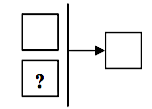 			Réécriture pour rechercher une des parties			Réécriture pour rechercher une des partiesDans le vase, il y a 21 fleurs.  13 fleurs sont des roses.Les autres fleurs sont des tulipes.
Combien y a-t-il de tulipes dans le vase ?Dans le vase, il y a 21 fleurs.13 sont des roses, les autres sont des tulipes.Combien y a-t-il de tulipes ?Dans un bouquet il y a 30 fleurs. 14 sont des tulipes.Quel est le nombre de roses ? (CE2)Dans son jardin, Pierre a 102 fleurs. 17 sont des roses. Combien y a-t-il de tulipes ? (CE2)Dans le bouquet de 25 fleurs de maman, il y a 13 roses et des tulipes.Combien y a-t-il de tulipes ? (CE1)Dans un paquet de 36 bonbons, il y a des réglisses et des guimauves. On compte 15 réglisses. Combien y a-t-il de guimauves ? (CE1)Dans la classe, il y a 25 chaises, 15 sont jaunes. Combien y a-t-il de chaises bleues ? (CP)Dans la classe, il y a 26 élèves dont 4 filles. Quel est le nombre de garçons ?Dans le panier, il y a 9 fruits. 3 sont des poires, les autres sont des bananes.Combien y a-t-il de bananes dans le panier ? (CP)La fleuriste vend des bouquets de 10 fleurs, avec des roses et des tulipes. Elle met 6 roses dans un bouquet. Combien doit-elle mettre de tulipes pour pouvoir vendre ce bouquet ? (CP)On cherche le nombre de perles rouges.Dans le collier, il y 13 perles. 8 perles sont bleues. (CP)Dans notre école il y a 62 élèves : 23 élèves en maternelle, 16 élèves en CP. Combien y a-t-il d'élèves dans la classe de CE1-CE2 ? (CE1-CE2)Laura a reçu un bracelet pour son anniversaire.Il y a 20 perles en tout. 8 perles sont rouges et les autres jaunes. Combien y a-t-il de perles jaunes ? (CP)Dans le coffre du mini-bus, il y a 9 bagages. 3 sont des valises, les autres sont des sacs.Combien y a-t-il de sacs dans le coffre ? (CP)Au zoo, il y a 35 félins.  Il y a 10 tigres et des lions.Combien y a-t-il de lions ? (CE1)Dans une forêt, il y a 15 animaux.   Il y a 12 sangliers. Les autres animaux sont des renards.Combien y a-t-il de renards dans la forêt ? (CP)La fleuriste prépare un bouquet de 20 fleurs. Elle place 11 roses rouges. Elle y ajoute des tulipes. De combien de tulipes a-t-elle besoin pour finir son bouquet ?Maman a acheté des tulipes et des roses. Dans son vase elle met ses 21 fleurs. Il y a 8 tulipes.Combien y a-t-il de roses ? (CP)Lisa a 13 billes. Il y a 8 rouges et des bleues.Combien y a-t-il de billes bleues ?Dans la classe de CP/CE1, il y a 23 élèves. Il y a 10 élèves au CP. Combien y a-t-il d'élèves au CE1 ?Dans un coffre, les pirates découvrent 39 pierres précieuses, des rouges et des bleues. Ils comptent 17 pierres rouges.  Combien y a -t-il de pierres bleues ? (CE1)Dans la forêt, il y a des chênes et des sapins. En tout, il y a 60 arbres et 37 sont des chênes. Quel est le nombre de sapins dans cette forêt ? (CE1)Dans son jardin, Marie a planté 180 fleurs. Il y a des roses et des tulipes. Elle a planté 90 tulipes. Combien a-t-elle planté de roses ?  (CE2)Dans le vase, il y a un bouquet de 21 fleurs. Ce sont des tulipes et des roses. Il y a 13 roses.Combien y a-t-il de tulipes dans le bouquet ? (CE2)Recherche de l’un des états Lilou a 3 bonbons.Eva a 5 bonbons de plus qu'elle.Combien de bonbons Eva a-t-elle ?			Réécriture pour rechercher la comparaison			Réécriture pour rechercher la comparaison			Réécriture pour rechercher la comparaison			Réécriture pour rechercher la comparaisonLilou a 3 bonbons et Eva a 8 bonbons.Combien de bonbons Eva a-t-elle de plus ?Lilou a 3 bonbons et Eva a 8 bonbons.Combien de bonbons Eva a-t-elle de plus ?Lilou a 3 poupées. Eva a 8 poupées. Combien manque-t-il de poupées à Lilou pour qu'elle ait le même nombre de poupées que Lilou ?Lilou a 3 poupées. Eva a 8 poupées. Combien manque-t-il de poupées à Lilou pour qu'elle ait le même nombre de poupées que Lilou ?Eva a 15 bonbons. Lilou en a 21.Complète cette phrase : Eva a … bonbons de ….. que Lilou.Eva a 15 bonbons. Lilou en a 21.Complète cette phrase : Eva a … bonbons de ….. que Lilou.Théo a 72 cartes Pokémon et Noa en a seulement 43.Combien de cartes Noa a-t-il de moins que Théo ?Théo a 72 cartes Pokémon et Noa en a seulement 43.Combien de cartes Noa a-t-il de moins que Théo ?Lilou a 3 bonbons. Eva a 8 bonbons. Combien Eva a-t-elle de bonbons de plus que Lilou?Lilou a 3 bonbons. Eva a 8 bonbons. Combien Eva a-t-elle de bonbons de plus que Lilou?Eva a ramassé 20 champignons.Lilou a ramassé 27 champignons. Combien de champignons Lilou a-t-elle ramassé de plus qu'Eva ?Eva a ramassé 20 champignons.Lilou a ramassé 27 champignons. Combien de champignons Lilou a-t-elle ramassé de plus qu'Eva ?Lilou a 21 bonbons et Eva en a 33.Combien de bonbons Eva a-t-elle de plus que Lilou ?Lilou a 21 bonbons et Eva en a 33.Combien de bonbons Eva a-t-elle de plus que Lilou ?Allane a 6 images. Siloé en a le double d'elle.Combien Siloé a-t-elle d'images en plus ?Allane a 6 images. Siloé en a le double d'elle.Combien Siloé a-t-elle d'images en plus ?Combien Marc a-t-il de billes en plus ?Léo a 12 billes et Marc en a 17.Combien Marc a-t-il de billes en plus ?Léo a 12 billes et Marc en a 17.Laurine a 28 billes. Chloé en a 19. Combien Laurine a-t-elle de billes de plus que Chloé ?Laurine a 28 billes. Chloé en a 19. Combien Laurine a-t-elle de billes de plus que Chloé ?Combien Lina a-t-elle de billes en plus ?Paul a 14 billes et Lina en a 19.Combien Lina a-t-elle de billes en plus ?Paul a 14 billes et Lina en a 19.Carla a 7 images. Margot en a 10.
Combien d'images Carla a-t-elle de moins que Carla ?Carla a 7 images. Margot en a 10.
Combien d'images Carla a-t-elle de moins que Carla ?On cherche le nombre de billes que Simon a en plus ?Léa a 13 billes et Simon en a 18.On cherche le nombre de billes que Simon a en plus ?Léa a 13 billes et Simon en a 18.Un jeune pirate a reçu 22 pièces d'or. Le chef des pirates en a reçu 34. 
Combien le chef des pirates a-t-il eu de pièces d'or en plus ?Un jeune pirate a reçu 22 pièces d'or. Le chef des pirates en a reçu 34. 
Combien le chef des pirates a-t-il eu de pièces d'or en plus ?Antoine a 4 images et Mathieu a 8 images.Combien d'images Mathieu a-t-il en plus ?Antoine a 4 images et Mathieu a 8 images.Combien d'images Mathieu a-t-il en plus ?Noah a 3 bonbons. Loïc en a 8. Ils veulent en avoir autant. Qui doit prendre des bonbons dans la boite ? Combien doit-il en prendre ?Noah a 3 bonbons. Loïc en a 8. Ils veulent en avoir autant. Qui doit prendre des bonbons dans la boite ? Combien doit-il en prendre ?Pierre mesure 1 m 27 cm. Annie mesure 1 m 18 cm. 
De combien de cm Pierre est-il plus grand qu'Annie ?Pierre mesure 1 m 27 cm. Annie mesure 1 m 18 cm. 
De combien de cm Pierre est-il plus grand qu'Annie ?Léo a 15 images. Léa en a 10.Combien d'images Léa a-t-elle de moins que Léo ?Léo a 15 images. Léa en a 10.Combien d'images Léa a-t-elle de moins que Léo ?			Réécriture pour rechercher un des deux états			Réécriture pour rechercher un des deux étatsLéo a 19 billes. Il a 3 billes de plus que Juliette.
Combien de billes a Juliette ? (CE1)Juliette a 6 billes. Léo en a 3 de plus.
Combien de billes Léo a-t-il ? (cycle 2 ULIS)Juliette a 6 billes.Elle a trois billes de moins que Léo.Combien Léo a-t-il de billes ? Léo a 18 billes. Il a 6 billes de plus que Juliette.Combien de billes a Juliette ? (CE1)Juliette a 8 billes de plus que Léo, qui lui en a 24.Combien de billes Juliette a-t-elle ? (CE1)Juliette a 15 billes de moins que Léo. Léo a 23 billes de plus que Tom, qui lui en a 43.Combien Léo et Juliette ont-ils de billes chacun ? (CE2)(Problème non élémentaire)Juliette a 12 billes.Elle a 9 billes de moins que Léo.Combien Léo a-t-il de billes ? Léo a 9 billes. Juliette en a 3 de moins. Combien Juliette a-t-elle de billes ?Noé a 12 ans. Sa petite sœur Léa a 5 ans de moins. Quel âge a Léa ? (CP)Alexandre a 12 crayons de couleur. Jules en a 3 de moins. Combien Jules a-t-il de crayons de couleur ?Pierre a 12 ans. Il a 6 ans de plus que sa sœur Marie. 
Quel âge a Marie ?Adrien est arrivé 27ème de la course. Il a terminé 6 places devant Léa. A quelle place est-elle arrivée ? (CE1)A la piscine, Léo a ramassé 4 objets. 
Léa a ramassé 3 objets de plus que Léo.
Combien en a-t-elle ramassé ?Léo a 46 ans. Il a 27 ans de plus que Juliette. Quel est l’âge de Juliette ? Louis a 45 voitures. Romain en a 19 de plus que Louis. 
Combien de voitures a Romain ? (CE1)Marie a 6 livres. Arthur a 2 livres de plus.
Combien de livres Arthur a-t-il ?Arthur a 9 œufs de phasmes. Lisa en a 3 de plus. Quel est le nombre d’œufs  que possède Lisa ?À l’école de Titiville, il y a 185 élèves. C’est 20 élèves de moins qu’à l’école de Jolivillage.
Combien y a-t-il d’élèves à l’école de Jolivillage ?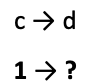 	Réécriture pour rechercher la valeur d’une part (division-partition)	Réécriture pour rechercher la valeur d’une part (division-partition)La maîtresse a 12 jetons. Elle les distribue entre quatre élèves.Combien chaque élève recevra-t-il de jetons ? (CE1)La maîtresse distribue 12 jetons à 4 élèves.Elle en donne autant à chacun.
Combien chaque élève recevra-t-il de jetons ? (cycle 2 ULIS)La maîtresse a 12 jetons. Elle veut les répartir équitablement entre ses 4 élèves. Combien de jetons aura chaque élève ? (CE1)La maîtresse a 20 jetons. Elle les distribue à 5 élèves.
Combien chaque élève aura-t-il de jetons ? (CE1)Pour le goûter, 8 enfants se partagent équitablement un paquet de 24 biscuits.
Combien de biscuits chaque enfant reçoit-il ? (CE2)Dans une classe il y a 24 élèves.La maîtresse doit faire 6 groupes.
Combien d'élèves y aura-t-il dans chaque groupe ? (CE1)Maman a acheté un paquet dans lequel il y a 36 bonbons. Elle partage les bonbons entre ses 4 enfants.Combien chaque enfant aura-t-il de bonbons ? (CE1)La maîtresse distribue 24 jetons à 4 élèves. `Elle en donne autant à chacun.Combien chaque élève recevra-t-il de jetons ? (CE2)La maîtresse a 6 jetons. Elle les partage entre 3 élèves. Combien de jetons auront chacun de ces 3 élèves ? (CP)Combien chaque enfant reçoit-il de bonbons ?Papa a 12 bonbons. Il en donne autant à ses 3 enfants. (CP)La maîtresse doit partager 24 jetons entre les 6 élèves de l'atelier mathématiques.Combien chaque élève aura-t-il de jetons ? (CE1)On cherche le nombre d’images que reçoit chaque élève.Maîtresse a 12 images qu'elle doit partager entre 4 élèves. La maîtresse a 12 jetons qu'elle distribue à 4 élèves. Elle veut que chaque élève reçoive le même nombre de jetons. Combien de jetons aura chaque élève ? (CE2)Combien chaque enfant a-t-il de bonbons ? Papa a 16 bonbons. Il en donne autant à ses 4 enfants. (CP)Il y a 4 élèves. La maitresse distribue équitablement 12 jetons. Combien chaque élève reçoit-il de jetons ?La maîtresse a 12 jetons. Elle veut les répartir équitablement entre ses 4 élèves. Combien de jetons aura chaque élève ?Pour sa fête d'anniversaire, Alexis a invité 10 copains. Il a acheté 700 g de bonbons. Il veut répartir équitablement les bonbons dans 10 sachets pour chacun de ses copains.Quelle quantité de bonbons va-t-il mettre dans chaque sachet ?(CE2)Il y a 4 élèves. La maîtresse distribue 12 jetons en parts égales.Combien distribue-t-elle de jetons à chaque élève ?La maitresse a 8 jetons qu’elle partage entre ses 2 élèves.Quel nombre de jetons reçoit chaque élève ?La maîtresse a 100 jetons qu’elle distribue équitablement.Il y a 25 élèves dans la classe.Combien chaque élève reçoit-il de jetons ? (CE2)Léo a 12 bonbons.Il veut les partager entre ses 3 amis.Combien chaque ami va-t-il avoir de bonbons ?5 pirates ont trouvé un trésor. Ils doivent se partager 30 pièces d'or. Combien de pièces recevra chaque pirate ? (CE1)La maîtresse distribue 20 jetons entre 5 élèves. Combien de jetons chaque élève va-t-il recevoir ?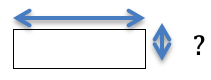 			Réécriture pour rechercher une partie			Réécriture pour rechercher une partieDans la salle de spectacle, 18 personnes peuvent s'asseoir. Dans un rang, il y a 6 personnes.
Combien de rangs y a-t-il ?Dans la salle de spectacle, il y a 18 chaises installées sur 3 rangées.
Combien y a-t-il de chaises par rangée ? (CE2)Dans la salle de spectacle, il y a 18 chaises. Dans chaque rangée, il y a 6 chaises.
Quel est le nombre de rangées ? (CE1)Dans la salle de spectacle, il y a 18 chaises installées sur 3 rangées. Chaque rangée comporte le même nombre de chaises.
Combien y a-t-il de chaises par rangée ?Papy veut des choux dans son potager. Il plante 6 choux par rangée. Il y a 18 choux.Combien de rangées a-t-il réalisées dans son potager ?Papi a planté 30 salades. Il a fait 5 rangées. Combien de salades a-t-il plantPpppé par rangée ?On cherche le nombre de rangées dans une salle de spectacle. Il y a 10 personnes dans chaque rangée et 30 personnes peuvent s’asseoir.Dans la salle de spectacle, il y a 2 rangées de chaises. En tout, il y a 20 chaises. Combien de personnes peuvent s’asseoir dans chaque rangée ?Papi a planté 30 salades. Il a fait 5 rangées.Quel est le nombre de salades par rangée ?On cherche le nombre d'élèves.Il y a 18 élèves dans la classe. On accueille 8 nouveaux élèves.Combien y a-t-il d'élèves maintenant ?Le bus se rendant à, la gare contient déjà 25 personnes.5 personnes montent à l’arrêt de la piscine.Combien de voyageurs descendront à la gare ?Pierre avait un paquet de 5 gâteaux pour la journée. Il en a mangé 3 ce matin à la récréation.Combien de gâteaux lui reste-t-il pour son goûter de ce soir ?Le réservoir de ma voiture est plein. Il contient 60 litres. Au cours d'un voyage, j'ai consommé 49 litres. Combien reste-t-il d'essence dans mon réservoir ?Léo et Juliette ont 15 billes à eux deux. Léo en a 9. Combien Juliette a-t-elle de billes ?On cherche le nombre de billes de SophiePaul et Sophie ont 21 billes. Paul en a 9.Combien de billes a Sophie ?Il s'agit de chercher le nombre de billes que possède Juliette.Léo et Juliette ont 15 billes à eux deux. Léo en a 9.Alexandre a acheté 21 roses pour sa maman et sa mamie. Il donne 13 roses à sa maman.Combien de roses pourra-t-il offrir à sa mamie ? (CE1)Pour faire une salade de fruit, Audrey a épluché 3 bananes.Elle épluche encore 4 pommes, 3 poires et 2 oranges.Combien a-t-elle épluché de fruits en tout ?Monsieur Fouillis s’occupe de petits personnages qui sont exposés dans 3 vitrines différentes.
Dans la première, il compte 1 146 petits personnages, 734 dans la deuxième et 585 dans la troisième.
Combien y a-t-il de petits personnages en tout ?Il y a 13 élèves au portail avec la maîtresse.8 élèves sont au CLAE.Combien y a-t-il d'élèves en tout ?Axel a dépensé 25 € pour son déjeuner.Simon a dépensé 19 € de plus qu'Axel.Combien Simon a-t-il dépensé ? (CE2)Pierre a 142 timbres de collection. Il en possède 31 de plus que Sophie. Combien Sophie a-t-elle de timbres ?Lilou a 3 bonbons. Eva a 10 bonbons de plus.Combien de bonbons Eva a-t-elle ?Mathilde a 10 billes.Lise May en a 10 de plus qu'elle.Combien de billes Lise May possède-t-elle ?Pierre a 6 bonbons. Paul en a 4 de plus.Combien Paul a-t-il de bonbons ?On cherche le nombre de perles d'Eva.
Lilou a 5 perles. Elle en a 2 de plus qu’Eva.
Combien de perles Eva a-t-elle ?Louis a 5 bracelets. Juliette a 7 bracelets de plus que lui.Combien Juliette a-t-elle de bracelets ?L'hôtel Bellevue a 356 hommes parmi ses clients. Il y a 30 femmes de plus que d'hommes parmi les clients de l'hôtel.Combien l'hôtel a-t-il de clientes ?Léo a 10 ans. Il a 2 ans de plus que sa soeur Isabelle. Quel est l’âge d’Isabelle ?Dans sa salade de fruits, Lola a 12 cerises.Jean a 7 cerises de plus que Lola.Combien y a-t-il de cerises dans la salade de fruits de Jean ?Juliette a 7 ans. Roméo en a 4 de plus. Quel âge a Roméo ?Une pastèque pèse 1700 g. Elle pèse 480 g de plus qu'un melon. Combien pèse le melon ?Kimberley a 3  poupées. Jennifer en a 4 de plus.Combien Jennifer a-t-elle de poupées ?Mes cousines ont chacune un chien. Le caniche fait 7 kg et le labrador pèse trois fois plus.Combien pèse le labrador ?Isabelle a 24 ans. Didier est deux fois plus âgé.Quel âge a-t-il ??Dans le parking du supermarché, les voitures sont garées en 15 rangées de 25 voitures. Combien de voitures peuvent se garer sur ce parking ?Dans un parking il y a 5 rangées de 25 places. Combien peut-on mettre de voitures dans ce parking ?Emma a réservé 3 rangées de sièges pour un spectacle. Il y a 25 sièges dans chaque rangée. Combien de sièges a-t-elle réservés ? (CE2)Dans la classe il y a 5 rangées de 5 chaises.Combien d'élèves peuvent s'asseoir ?Un vendeur de crêpes propose des crêpes et des gaufres.Elles peuvent être  - à la chantilly		- au chocolat		- à la confitureCombien de desserts différents peut-il réaliser ?